МЕДИЦИНСКАЯ АНКЕТА ДЛЯ ДЕТЕЙ 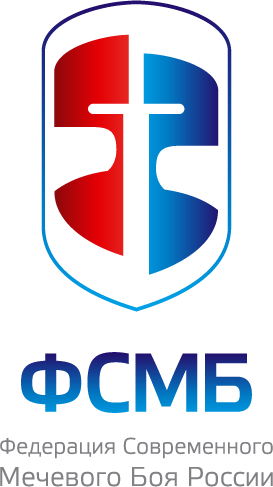 (заполняется родителями)1. Ф.И.О.ребенка__________________________________________________________2. Пол ________ Дата  рождения__________________ Рост _______см; Вес  ______кг 3. Название поликлиники прикрепления ______________________________________4. Номер страхового полиса ________________________________________________5. Имеются ли у ребенка аллергические реакции, если “Да”, то укажите какие,форма их проявления _________________________________________________________________________________________________________________________________________________________________________________________________________________________________6. Перенесенные травмы, операции:_____________________________________________________________________________________________________________________________________________7. Болел ли ребенок острыми и инфекционными болезнями, если “Да”, укажите - какими, в каком возрасте: _____________________________________________________________________________________________________________________________________________________________________ _______________________________________________________________________________________ _______________________________________________________________________________________8.Имеются ли у ребенка хронические заболевания, если “Да”, укажите:        а) какое_______________________________________________________________________________________________________________________________________________________________________б) в каком лечебном учреждении наблюдается______________________________________________________________________________________________________________________________________8.Укажите дату последней консультации ребенка врачом ______________________________________Заключение ____________________________________________________________________________ _______________________________________________________________________________________9. Дата и заключение консультации или обследования в течение последнего года10. Получает ли ребенок в настоящее время лекарственные препараты, если “ДА”, укажите:11. Проведены ли ребенку профилактические прививки: а) соответственно возрасту  ________	б) имелся ли длительный постоянный медицинский отвод от прививок, если “Да”, укажите причины_______________________________________________________________________________________ Я, отец (мать) __________________________________________________________________ подтверждаю, что информация о состоянии здоровья моего ребенка верна.Я информирован(а)  и  согласен(на)  с  тем,  что  тренер ____________________________________ не несет ответственности за ухудшения состояния здоровья моего ребенка в случае предоставления  мною  в  анкете неверной информации или сокрытия данных о состоянии здоровья моего ребенка.Контактный телефон:______________________________________e-mail:___________________________________________________Дата: “_______”  ___________________________ 20_____г.Подпись  ____________________________специальность врачалечебное учреждениедатазаключениезаболеваниеназвание препаратас какого временидоза (кол-во таблеток)